Фермерские и личные подсобные хозяйстваАбдусаламова, Р. М. Роль личного подсобного хозяйства в реализации политики продовольственного импортозамещения / Р. М. Абдусаламова // Успехи современного естествознания. – 2016. – № 5-0. – С. 90-93.В статье проанализирована возможность активизации сельскохозяйственного производства в Республике Дагестан в рамках реализации политики импортозамещения и степень готовности личных подсобных хозяйств к обеспечению продовольственной безопасности региона. Исследован потенциал личных подсобных хозяйств населения в контексте решения продовольственной проблемы региона, выявлены их сильные и слабые стороны и определены возможные пути улучшения их функционирования как важных хозяйственных единиц. Для того чтобы хозяйства населения перешли к стратегии развития, предлагается способствовать созданию снабженческих, сбытовых, кредитных и других кооперативов, основной целью которых может выступать расширение и улучшение интеграционных связей подсобных хозяйств с крупнотоварным производством, сельскохозяйственными и другими предприятиями агропромышленного комплекса. Обосновывается необходимость государственной поддержки малого предпринимательства на селе. Адыканов, Д. А. Основные проблемы ведения хозяйственной деятельности начинающими фермерами / Д. А. Адыканов, А. А. Горохов // Агропродовольственная политика России. – 2016. – № 3. – С. 35-38. Цель исследования - выявить основные проблемы, с которыми сталкиваются начинающие фермеры, дать им пояснение. Среди факторов, препятствующих развитию фермерства среди молодежи, выделены следующие: достаточно сложное и объемное законодательство; слабое понимание вопросов налогообложения и ведения бухгалтерского учета; отсутствие соответствующего методического обеспечения; отсутствие инфраструктуры, по обеспечению вспомогательной деятельности фермеров и сбыта продукции. Барфиев, К. Х. Обеспеченность дехканских (фермерских) хозяйств материально-техническими средствами / К. Х. Барфиев // Крымский научный вестник. – 2016. – № 2 (8). – С. 319-324.В статье рассматривается обеспеченность дехканских (фермерских) хозяйств материально-техническими средствами. В частности, в работе показано, что реформирование аграрного сектора Таджикистана предусматривает комплексное переустройство агропромышленного производства, развитие многоукладного сельского хозяйства, многообразие форм хозяйствования и государственного протекционизма по отношению к агропромышленному комплексу, развитие кооперации и интеграции. С переходом к рыночной экономике и реорганизацией колхозов и совхозов на их базе создались новая форма хозяйствования - дехканские (фермерские) хозяйства. Бушева, А. Ю. Изменения в бухгалтерском и налоговом учете субъектов малого предпринимательства / А. Ю. Бушева, О. В. Елисеева // Фундаментальные исследования. – 2016. – № 6-1. – С. 149-153.Настоящая статья посвящена изменениям в бухгалтерском и налоговом учете субъектов малого предпринимательства. Малые предприятия наряду с крупным и средним бизнесом функционируют в сфере экономики. Малый бизнес за счет большого количества предприятий (фирм) занимает важное место в экономике страны. В настоящее время в России к субъектам малого предпринимательства относятся коммерческие организации, потребительские кооперативы, фермерские хозяйства и предприниматели. Субъекты малого бизнеса подразделяются на малые, средние и микро-предприятия. Для отнесения предприятий к категории малых установлены разные стоимостные барьеры и показатели численности работников. Необходимо создавать благоприятные условия для их развития. На развитие субъектов малого предпринимательства влияют многочисленные факторы, одним из которых является снижение налогового бремени. В статье рассматриваются новации налогового и бухгалтерского законодательства для данной категории субъектов хозяйствования. Дана оценка происходящих изменений за последние десятилетие. Развернуто описаны изменения в налоговом и бухгалтерском учете с января 2016 года.Вахитова, З. Т. Роль государственной политики в развитии фермерства в США / З. Т. Вахитова // Символ науки. – 2016. – № 4-1. – С. 39-40.В статье анализируется влияние бюджетной, финансовой, налоговой политики государства на развитие фермерских хозяйств в Соединенных Штатах. Вахитова, З. Т. Тенденции развития крестьянских (фермерских) хозяйств Тюменской области / З. Т. Вахитова // Символ науки. – 2016. – № 6-1. – С. 157-160.В статье рассмотрена динамика развития крестьянских (фермерских) хозяйств Тюменской области, дана экономическая оценка их современного состояния. Выделены проблемы развития фермерских хозяйств, определена их роль в обеспечении области агропродукцией собственного производства. Отмечена ключевая роль государственной поддержки в решении вопросов стратегического развития малых форм хозяйствования аграрного сектора экономики. Великий, П. П. Мигранты из стран юго-восточных регионов в российском селе / П. П. Великий / Историческая и социально-образовательная мысль. – 2016. – Т. 8. – № 2-1. – С. 76-86.Воронин, Б. А. Крестьянские (фермерские) хозяйства и их роль в современной аграрной экономике / Б. А. Воронин, В. М. Шарапова, Я. В. Воронина // Аграрный вестник Урала. – 2016. – № 146 (4). – С. 92-97.Крестьянское (фермерское) хозяйство как новая организационно-правовая форма хозяйствования в современной аграрной экономике и субъект малого и среднего предпринимательства в сельском хозяйстве Российской Федерации по-прежнему вызывает научный интерес у исследователей в области экономической науки. По проблемам создания, функционирования и развития фермерских хозяйств защищено около 100 диссертаций кандидата экономических наук, доктора экономических наук, кандидата юридических наук, доктора юридических наук и по другим отраслям наук, так или иначе связанных с сельскохозяйственной деятельностью. Изданы сотни научных статей в различных журналах, сборниках, монографии. Вместе с тем нерешенность в комплексе проблем позитивного развития фермерства объективно востребует научного осмысления роли и места фермерства в обеспечении продовольственной безопасности и устойчивого социально-экономического развитии сельских территорий. Этот фактор актуализирует и цель нашего исследования - с использованием методов статистического анализа и синтеза и других общенаучных методов провести анализ фактического состояния фермерства в Российской Федерации и ее субъекте - Свердловской области - и определить актуальные направления развития крестьянских (фермерских) хозяйств в современных экономических условиях в стране и мире. В настоящее время в регионе крупное аграрное производство сосредоточено в крупных и благоустроенных сельских населенных пунктах, при этом остается большое количество небольших сел и деревень, как правило, с заброшенными полями. Такие территории при государственной поддержке могут стать местом трудовой и хозяйственной деятельности фермеров. Крестьянские (фермерские) хозяйства на условиях кооперации могли бы стать серьезными партнерами крупных агрохолдингов по производству органической сельскохозяйственной продукции.Выживет ли российское фермерство после отмены санкций // АГРОСНАБФОРУМ. – 2016. – № 3. – 18-19.Сельхозпроизводители боятся отмены санкций и связанного с этим возвращения импортных продовольственных товаров.Гусев, А. А. К обоснованию технического сервиса машинно-тракторного парка крестьянско-фермерских хозяйств / А. А. Гусев, М. К. Бураев, А. В. Шистеев // Вестник Красноярского гос. аграрного ун-та. – 2016. – № 8. – С. 110-114. Среди основных производителей сельскохозяйственной продукции, крупных и средних сельхозпредприятий, крестьянские фермерские хозяйства (КФХ) занимают особое место. КФХ представляют собой объединения граждан, имеющих в общей собственности имущество и совместно осуществляющих производственную и иную хозяйственную деятельность (производство, переработку, хранение, транспортировку и реализацию сельскохозяйственной продукции), основанную на их личном участии (ст. 1 Федерального закона от 11 июня 2003 г. № 74-ФЗ «О крестьянском (фермерском) хозяйстве»). Наряду с фермерскими на селе существуют и функционируют крестьянские личные подсобные хозяйства сельских жителей. Они, в отличие от фермерских хозяйств, носят потребительский характер, обладают иным мотивационным механизмом. В связи с появлением новых товаропроизводителей возникла проблема их производственно-технического и технологического обслуживания, связанного в первую очередь с развитием новых технологий, повышением уровня механизации, общей и профессиональной культуры крестьян. В статье приведены поисковые результаты изучения особенностей технического сервиса машинно-тракторного парка (МТП) крестьянско-фермерских хозяйств. Работа проводилась в условиях Эхирит-Булагатского района Иркутской области на площади 5153 км2. Площадь обрабатываемой земли составляет 364 320 га, на ней функционируют 94 крестьянско- фермерских хозяйства, в которых используется около 135 тракторов, 26 комбайнов (зерно- и кормоуборочных), а также другая сельскохозяйственная техника. Был обобщен опыт организации технического сервиса КФХ Российской Федерации, отмечены положение и проблемные стороны, а также причины неэффективного развития ремонтно- обслуживающей базы МТП КФХ.Кузнецов, В. В. Крестьянин и земельные ресурсы России / В. В. Кузнецов, М. В. Рыбкина // Вестник Ульяновского гос. техн. ун-та. – 2016. – № 2. – С. 58-72.Затронуты проблемы государственного регулирования развития эффективных форм организации производства. Показаны существенные изменения в темпах развития, результативных показателях в зависимости от организационных форм в производственной сельскохозяйственной деятельности российского села. Даны рекомендации по совершенствованию организационных форм, позволяющие более эффективно использовать земельные ресурсы и улучшить социальное положение сельских жителей. Лисовская, Р. Н. К анализу развития крестьянско-фермерских и личных хозяйств населения / Р. Н. Лисовская, А. В. Толмачев, И. Г. Иванова // Политематический сетевой электронный науч. журн. Кубанского гос. аграрного ун-та. – 2016. – № 118. – С. 534-547. Важным сегментом аграрного производства, наряду с другими субъектами малых аграрных форм хозяйствования, выступают личные подсобные и крестьянско-фермерские хозяйства. Их роль становится все более заметной, по мере наращивания собственного производственного потенциала. Однако их ресурсная база остается весьма слабой, основные средства производства изношены, многие из них не могут повысить техническую оснащенность. В этом сегменте ограничены и возможности лизинга, существуют проблемы в логистике хозяйствования, малые субъекты не имеют рыночной власти на рынке производственных ресурсов и при сбыте продукции. Отсутствие залоговой базы формирует высокую стоимость кредитования и перманентную вероятность банкротства. С другой стороны отмечается, что малые субъекты имеют большое многообразие организационных и правовых форм, неформальную систему управления, высокую взаимозаменяемость производственных функций, в них совмещается статус собственника и менеджера. Они существенно снижают социальную напряженность в сельской местности, играют значительную роль в импортозамещении. Характерными особенностями малых аграрных форм хозяйствования является также высокая автономность, самостоятельность, самозащита от факторов внешней среды. Они мало расходуют средств на создание рабочих мест, имеют низкие постоянные издержки, самостоятельно преодолевают трудности начала. Однако, неразвитость производственной инфраструктуры малого хозяйствования препятствует повышению технологического уровня. Они работают при постоянном внешнем вмешательстве, что снижает эффективность их производства, рыночную конкурентоспособность. Все они имеют высокую зависимость от местных условий производства, емкости территориальных рынков. Низкий уровень кооперирования участников МАФХ существенно ограничивает число каналов сбыта продукции, повышает волатильность реализации. Проведенный анализ показал высокую необходимость реализации выявленных резервов роста эффективности Меньщикова, А. Ф. Основные направления развития фермерского производства в Пермском крае / А. Ф. Меньщикова, Е. М. Носкова, М. К. Юшкова // Современные тенденции развития науки и технологий. – 2016. – № 4-8. – С. 78-81.В настоящей статье проанализированы возможности развития фермерского производства. Определены основные условия и направления эффективного производства сельскохозяйственной продукции на основе имеющегося ресурсного потенциала фермерских хозяйств. Михайлюк, О. Н. Стратегия развития крестьянских (фермерских) хозяйств и личных подворий граждан в условиях модернизации аграрного производства в Тюменской области / О. Н. Михайлюк, З. Т. Вахитова // Агропродовольственная политика России. – 2016. – № 3 (51). – С. 53-57.Цель исследования - выработка оптимальных сценариев развития форм малого агробизнеса (фермерских хозяйств и личных подворий граждан) в Тюменской области. В процессе проведенных исследований был просчитан пессимистический прогнозный сценарий развития фермерских хозяйств и личных подворий граждан, а также составлен оптимистический прогнозный сценарий, направленный на устранение (смягчение) негативных факторов пессимистического сценария. Отмечается, что хозяйства населения постоянно испытывают трудности с продажей излишков произведенной продукции и заготовкой кормов. Кооперирование со сбытовыми сельскохозяйственными потребительскими кооперативами и фермерскими хозяйствами расширяет возможности развития форм малого бизнеса. Для успешной работы хозяйств населения авторами предложен вариант передачи земельных паев хозяйств населения Кутарбитского и Дегтяревского сельских поселений Тобольского района в аренду фермерскому хозяйству «Данилова». В виде арендной платы хозяйства населения будут получать зерно для корма скота и птицы (по данным социологического опроса выявлено, что 69,5% хозяйств населения не использовали свои земельные паи, а 57,5% опрошенных респондентов указали высокую стоимость кормов, как один из факторов сдерживающих развитие их хозяйства). По предложенному варианту глава крестьянского хозяйства «Данилова» выплачивает хозяйствам населения 6 ц зерна за 15 га земельного пая. В сбытовой сельскохозяйственный потребительский кооператив «Молочный» хозяйства населения сдают молоко, но по предложенному варианту кооперации часть денежных средств, а при необходимости и полный объем, хозяйства могут получать в виде заготовленных кормов (сена, соломы, сенажа) с доставкой в личные подворья техникой кооператива. Такой вариант кооперации может вызвать значительный синергетический эффект. Кроме того, реализуя такого рода меры, хозяйства населения и крестьянские (фермерские) хозяйства смогут получить элемент мотивации для ведения расширенного воспроизводства и обеспечения области собственным агропродовольствием.Павлова, И. П. Основные направления формирования и развития крестьянских (фермерских) хозяйств в современных условиях / И. П. Павлова // Экономика и экология территориальных образований. – 2016. – № 2. – С. 36-39. Совершенствование территориального формирования и размещения крестьянских хозяйств в современных условиях приобретает наибольшую актуальную значимость, поскольку каждый из таких хозяйств должно сыграть свою роль в развитии аграрного сектора конкретного региона. Поэтому в предлагаемой статье рассматриваются некоторые вопросы формирования и развития крестьянских хозяйств в современных условиях. Автором дан анализ современного состояния этого процесса, а также затронуты некоторые проблемы, препятствующие их эффективному развитию. Пруцкова, Е. В. Тенденции организационно-экономического развития малых форм хозяйствования АПК Республики Мордовия / Е. В. Пруцкова // Вестник Волжского университета им. В.Н. Татищева. – 2016. –Т. 2. № 2. – С. 240-245.Реализация мероприятия по государственной поддержке малых форм хозяйствования направлена на рост производства и объема реализации сельскохозяйственной продукции, производимой малыми формами хозяйствования на селе, а также на развитие альтернативных видов деятельности для сельского населения. В сложившихся условиях малые формы хозяйствования испытывают ряд общественно-правовых, экономических и социальных проблем, которые можно разрешить только объединенными усилиями органов государственной власти и местного самоуправления, осуществлением политики государственной поддержки малого агропроизводства и согласованными действиями самих объектов малого агропроизводства. Учитывая серьезный вклад в экономику отрасли, развитие малых форм хозяйствования в сельской местности является важнейшим условием обеспечения устойчивости развития сельских территорий. Сабиров, А. А. Влияние погодно-климатических условий на экономические показатели крестьянских (фермерских) хозяйств в Республике Татарстан / А. А. Сабиров // Актуальные проблемы экономики современной России. – 2016. № 3. – С. 233-236.В статье рассмотрены факторы, влияющие на экономические показатели производителей сельскохозяйственной продукции в Республике Татарстан. Одними из этих факторов являются - природно-климатические условия региона, формы их хозяйствования и управления. Сазонов, С. Н. Обеспечение техникой фермерских хозяйств / С. Н. Сазонов, Д. Д. Сазонова // Конструирование, использование и надежность машин сельскохозяйственного назначения. – 2016. – № 1. – С. 252-260.В статье представлен ретроспективный анализ обеспеченности сельскохозяйственной техникой типичных фермерских хозяйств Тамбовской области. Проанализированы показатели фондообеспеченности и фондоотдачи в обследованных фермерских хозяйствах. Приведена группировка фермерских хозяйств по размерам землепользования, фондообеспеченности и фондоотдачи. Сазонов, С. Н. Особенности использования техники и формирования парка машин в фермерских хозяйствах / С. Н. Сазонов, Д. Д. Сазонова // Наука в центральной России. – 2016. – №  3. – С. 32-40.Известна точка зрения, что российские фермеры должны преимущественно использовать малогабаритную технику. В основу такого вывода положено неверное представление о том, что условия использования техники в фермерских хозяйствах ничем не отличаются от крупных хозяйств. В результате проведенных исследований обоснованы следующие особенности использования машинно-тракторного парка в современных российских фермерских хозяйствах: - несоответствие объемов механизированных работ и технического оснащения для их выполнения; - недостаток квалификации фермеров по вопросам эксплуатации, ремонта и обслуживания машинно-тракторного парка; - преимущественно последовательное выполнение полевых механизированных работ; - многофункциональное применение энергетических средств; - низкая интенсивность использования сельскохозяйственных машин; - отсутствие производственно-технической инфраструктуры. Установлено, что важнейшим ограничением при формировании машинно-тракторного парка является дефицит финансовых средств, из-за которого невозможно одновременно на этапе создания фермерских хозяйств сформировать оптимальный парк машин и механизмов. Отмечено, что попытки решить эту проблему посредством использования малопроизводительной техники, изначально бесперспективны в силу отмеченных особенностей использования техники в фермерских хозяйствах. Рекомендовано рассматривать процесс технического оснащения фермерских хозяйств как долговременную задачу, решаемую поэтапно на протяжении всего периода их становления. Указано на необходимость приобретения в первую очередь такой техники, и прежде всего тракторов, которые в состоянии эффективно и качественно выполнять самые энергонасыщенные технологические операции. В стратегическом плане в фермерских хозяйствах, во-первых, особое значение имеет использование комбинированных машин, позволяющих за один проход выполнить несколько технологических операций. Во-вторых, альтернативное привлечение техники со стороны (кооперация, аренда, прокат и т.п.) для удовлетворения потребностей фермерских хозяйств. Свиноус, И. В. Экономические аспекты производства животноводческой продукции в личных подсобных хозяйствах / И. В. Свиноус, Т. В. Сокольская // Агропродовольственная политика России. – 2016. – № 3. – С. 28-31.Изучены особенности производства животноводческой продукции в личных подсобных хозяйствах граждан. Анализ производства продукции животноводства свидетельствует о достаточно высокой устойчивости ЛПХ в трансформационных преобразованиях экономики страны. Более того, в процессе социально-экономических преобразований экономики существенно изменяются место и роль личных крестьянских хозяйств. В период экономических трудностей они занимают ведущую позицию в производстве продукции животноводства. Участие личных крестьянских хозяйств в системе межхозяйственного интеграционного образования позволит решить проблему сбыта продукции в личных крестьянских хозяйствах, создания дополнительных рабочих мест в сельской местности и наращивания объемов производства продукции животноводства, особенно мясного скотоводства в целом по Украине.Составитель: Л.М. Бабанина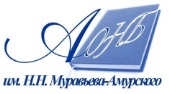 Государственное бюджетное учреждение культуры«Амурская областная научная библиотека имени Н.Н. Муравьева-Амурского